В соответствии с Федеральным законом от 06.10.2003 № 131-ФЗ «Об общих принципах организации местного самоуправления в Российской Федерации», Уставом муниципального образования Соль-Илецкий городской округ, постановляю:1. Внести изменения в постановление администрации муниципального образования Соль-Илецкий городской округ от 14.01.2016 № 13-п «О комиссии по предупреждению и ликвидации чрезвычайных ситуаций и обеспечению пожарной безопасности муниципального образования Соль-Илецкий городской округ» (в редакции постановления администрации муниципального образования Соль-Илецкий городской округ от 20.05.2021 № 1139-п) следующее изменение:1.1. Исключить из состава комиссии Акбатырова Кайрата Саясатовича – и.о. руководителя (лесничего) ГКУ «Соль-Илецкое лесничество».1.2. Включить в состав комиссии Косова Алексея Анатольевича – руководителя (лесничего) ГКУ «Соль-Илецкое лесничество».2. Контроль за исполнением данного постановления возложить на первого заместителя главы администрации муниципального образования Соль-Илецкий городской округ – заместителя главы администрации городского округа по строительству, транспорту, благоустройству и ЖКХ Хафизова А.Р.3. Постановление вступает в силу после его подписания.Глава муниципального образованияСоль-Илецкий городской округ                                                        А.А. КузьминРазослано: Прокуратура Соль-Илецкого района, отдел по делам ГО, ПБ и ЧС, организационный отдел, членам КЧС и ОПБ, в дело.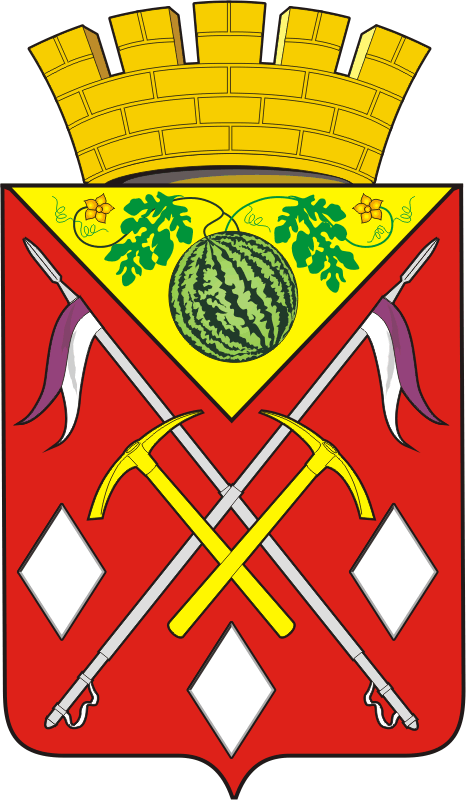 АДМИНИСТРАЦИЯМУНИЦИПАЛЬНОГО ОБРАЗОВАНИЯСОЛЬ-ИЛЕЦКИЙГОРОДСКОЙ ОКРУГОРЕНБУРГСКОЙ ОБЛАСТИПОСТАНОВЛЕНИЕ24.11.2021 № 2530-пО внесении изменений в постановление администрации муниципального образования Соль-Илецкий городской округ от 14.01.2016 № 13-п «О комиссии по предупреждению и ликвидации чрезвычайных ситуаций и обеспечению пожарной безопасности муниципального образования Соль-Илецкий городской округ»